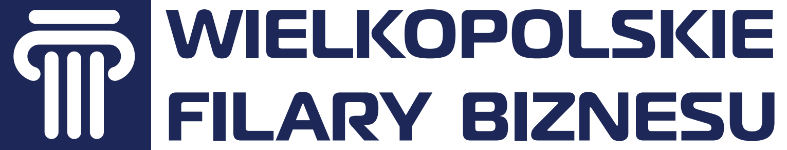 REGULAMIN KONKURSU WIELKOPOLSKIE FILARY BIZNESUEdycja XXIVIdea Konkursu Wielkopolskie Filary Biznesu zrodziła się z potrzeby promowania wybitnych wielkopolskich przedsiębiorstw. Promujemy najlepszych, wspieramy prorozwojowe działania 
i nowoczesne metody zarządzania. Celem konkursu jest wyłonienie i promowanie wielkopolskich firm, które osiągają znaczące sukcesy, przyczyniając się do rozwoju gospodarczego Wielkopolski, Filarów Biznesu, które stanowić będą swoistą gospodarczą wizytówkę regionu.1. ORGANIZATORZY1.1 Konkurs Wielkopolskie Filary Biznesu organizowany jest przez Wielkopolski Klub Kapitału spółka z ograniczoną odpowiedzialnością z siedzibą w Poznaniu (61-739) pl. Wolności 18 zarejestrowany w rejestrze przedsiębiorców Krajowego Rejestru Sądowego pod numerem 0000185851 (dalej „WKK” lub „Wielkopolski Klub Kapitału”). Partnerem medialnym jest „Sukces po poznańsku” (Wydawca – Grupa MTP).  Partnerem merytorycznym jest Kancelaria Filipiak Babicz Legal sp.k.2. ZASADY UCZESTNICTWA W KONKURSIE2.1 W konkursie mogą wziąć udział wszyscy przedsiębiorcy mający siedzibę (lub główne miejsce prowadzenie działalności gospodarczej) na terenie województwa wielkopolskiego.2.2 W ramach konkursu wyodrębniono cztery kategorie główne:I. Solidny pracodawca II. Zielony liderIII. Lider innowacjiIV. Sukces po poznańsku	2.3 Uczestnicy konkursu wybierają jedną spośród czterech kategorii, w której ubiegać się będą 
o tytuł Wielkopolski Filar Biznesu. W XXIV edycji konkursu oceniane będą osiągnięcia firmy 
w wybranej kategorii w okresie 2021 – 2023 r.2.4 Uczestnicy poprzednich edycji konkursu Wielkopolskie Filary Biznesu mogą ponownie uczestniczyć w konkursie, wybierając inną kategorię. W tej samej kategorii można ubiegać się o statuetkę po upływie 3 lat od dnia otrzymania wyróżniania w poprzedniej edycji Konkursu.2.5 Warunkiem uczestnictwa w konkursie jest przesłanie drogą elektroniczną na adres biura Wielkopolskiego Klubu Kapitału filarybiznesu@wkk.poznan.pl wypełnionej karty zgłoszeniowej 
(wersja edytowalna oraz skan z podpisem osoby upoważnionej) oraz dokonanie opłaty w wysokości 2000 zł + VAT na konto Wielkopolskiego Klubu Kapitału Sp. z o.o., Santander Bank Polska S.A. 
4 O/Poznań 93 1090 1359 0000 0001 0222 0204 z dopiskiem Wielkopolski Filar Biznesu + nazwa firmy, w terminie do 10 kwietnia 2024 roku. Opłata konkursowa przeznaczona jest na sfinansowanie publikacji prezentacji uczestnika na łamach Sukcesu po poznańsku oraz pokrycie kosztów organizacyjnych konkursu.2.6 Formularze konkursowe są dostępne na stronie internetowej Wielkopolskiego Klubu Kapitału  https://wkk.poznan.pl/wielkopolskie-filary-biznesu/3. PROMOCJA UCZESTNIKÓW, WYBÓR LAUREATÓW I NAGRODYW ramach konkursu każdy uczestnik ma zagwarantowaną prezentację na łamach Sukcesu po poznańsku o powierzchni całej 1 strony (wersja drukowana i elektroniczna) oraz prezentację na stronie internetowej Wielkopolskiego Klubu Kapitału. Dodatkowo uczestnicy prezentowani będą w mediach społecznościowych (Wielkopolski Klub Kapitału – LinkedIn, Sukces po poznańsku – Facebook oraz LinkedIn). Prezentacje firm na łamach Sukcesu po poznańsku konstruowane będą na podstawie materiałów dostarczonych przez firmy. Warunkiem publikacji jest dotrzymanie terminów publikacji przekazanych po wpłynięciu zgłoszenia konkursowego.3.2 Wybór laureatów tytułu Wielkopolskiego Filara Biznesu dokonany zostanie przez Kapitułę Konkursu składającą się z przedstawicieli organizatora, partnera merytorycznego i medialnego oraz grono uznanych lokalnie autorytetów w obszarze gospodarki. Szczegółowy skład kapituły dostępny jest na stronie internetowej https://wkk.poznan.pl/wielkopolskie-filary-biznesu/. Kapituła dokona wyboru jednego laureata w każdej kategorii konkursowej na podstawie prezentacji wyników osiągniętych przez firmy, przedstawionych w formularzach zgłoszeniowych oraz w prezentacjach firm publikowanych na łamach Sukcesu po poznańsku. 3.3 W uzgodnieniu z Zarządem WKK Kapituła Konkursu może przyznać Nagrody Specjalne dla wybitnych osobistości, które przyczyniły się do rozwoju gospodarczego regionu Wielkopolski. 3.4 Rozstrzygnięcie konkursu i ogłoszenie listy zdobywców tytułu Wielkopolski Filar Biznesu nastąpi w czerwcu 2024 r. podczas gali wręczenia nagród, która będzie częścią uroczystego spotkania, zorganizowanego z okazji XXXI rocznicy Wielkopolskiego Klubu Kapitału. Relacja z wręczenia nagród ukaże się m.in. w Sukcesie po poznańsku oraz biuletynie Wielkopolskiego Klubu Kapitału, a także w mediach społecznościowych.3.5 Laureaci konkursu otrzymują prestiżowe statuetki Wielkopolski Filar Biznesu, dyplom oraz prawo do posługiwania się w korespondencji i w promocji Tytułem "Wielkopolski Filar Biznesu”. Dodatkową nagrodą od Sukcesu po poznańsku jest bezpłatna publikacja laureatów na łamach magazynu Sukces po poznańsku. Organizator: 					Partner medialny: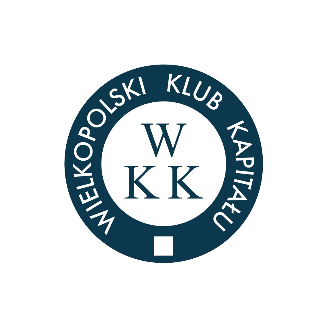 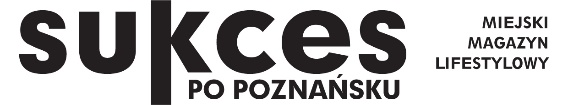 Partner merytoryczny: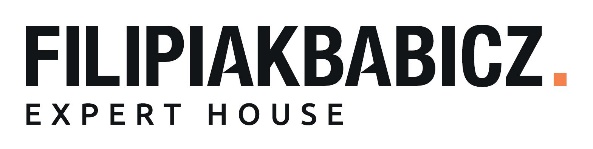 